Quiz 3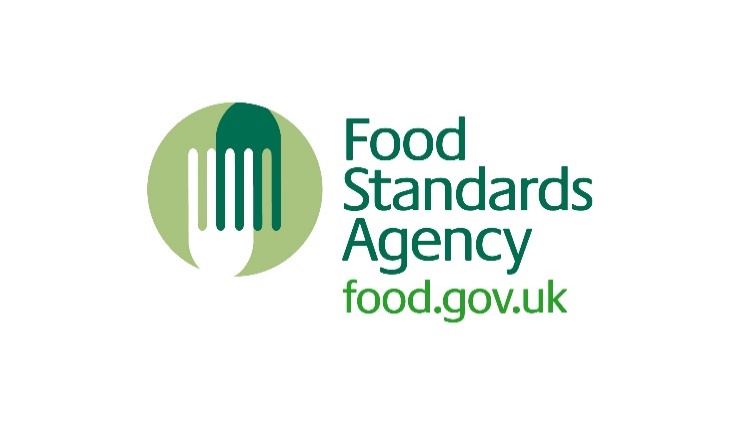 Safer food better businessQuiz 3AnswersOverview of activity:10-question challenge/quiz on key topics.Learning objective:To get to know the pack as well as refreshing your food safety knowledge.Target audience:Level 2Resources required:SFBB packsEstimated duration of activity:20 minutes.Links to other resources:-Guidance notes:The learners can work alone or in pairs. This quiz can be used to recap their SFBB knowledge and general food hygiene knowledge. It can be used in a lesson or as additional study.1Name the temperature range that fridges should operate between.2Describe three types of illness that you must report to your supervisor/head chef.3Name two occasions you would need to change your cleaning cloth.4What action would you take if you saw mouse droppings in the kitchen?5Name three ways you would prevent cross-contamination in the kitchen.6When cooking with peanuts, describe two precautions you would need to take.7How can you tell when gravy is cooked safely?8Name three important items that you must have at the handwashing basin.9Name three foods that need extra care.10What is the minimum core temperature of food kept hot for service?1Fridges should be between 0°C and 5°C (8°C or below is the legally required temperature for chilled food).2Sickness, diarrhoea, cuts and sores.3Possible answers include: after using it on a surface used for the preparation of raw meat/poultry, after wiping up spills such as raw egg, after cleaning up dirt/soil from vegetables.4Report to supervisor.5Possible answers include: washing hands, washing and disinfecting work surfaces, equipment etc. after using them with raw meat/poultry/eggs, storing raw and ready-to-eat food separately.6Store peanuts in a sealed container, clearly labelled. Make sure surfaces and equipment have been thoroughly cleaned and staff wash their hands, before and after preparing the food.7It is simmering.8Liquid soap, warm water, disposable towels.9Cooked rice, eggs, shellfish, pulses (as well as raw meat/poultry).1063°C.